Pesterzsébet, 2019. június 30.Takaró Tamás, esperes„TÉVELYEGTEK”Lectio: Márk 12; 18-27„És jövének hozzá (Jézushoz) Sadduceusok, akik azt mondják, hogy nincsen feltámadás. És megkérdezék őt, mondván:Mester, Mózes azt írta nékünk, hogy ha valakinek fitestvére meghalt, és feleséget hagyott hátra, gyermekeket pedig nem hagyott, akkor az ő feleségét vegye el az ő fitestvére, és támasszon magot a fitestvérének. Heten valának tehát fitestvérek. És az első feleséget vőn, de meghalván, magot nem hagya. És a második elvevé az asszonyt, de meghala, és magot ő sem hagya: a harmadik is hasonlóképpen; És mind a hét elvevé azt, és magot nem hagyának. Legutoljára meghalt az asszony is.A feltámadáskor tehát, mikor feltámadnak, melyiköknek lesz a felesége? Mert mind a hétnek a felesége volt.Jézus pedig felelvén, monda nékik: Avagy nem azért tévelyegtek-é, mert nem ismeritek az írásokat, sem az Istennek hatalmát? Mert mikor a halálból feltámadnak, sem nem házasodnak, sem férjhez nem mennek, hanem olyanok lesznek, mint az angyalok a mennyekben. A halottakról pedig, hogy feltámadnak, nem olvastátok-é a Mózes könyvében, a csipkebokornál, hogy mi módon szólott néki az Isten, mondván: Én vagyok Ábrahám Istene, és Izsák Istene, és Jákób Istene. Az Isten nem holtaknak, hanem élőknek Istene. Ti tehát igen tévelyegtek.”Kedves Testvérek! A mai istentiszteletünknek tulajdonképpen egyetlen egy olyan szava van, amit szeretnék veletek végiggondolni, és közöttetek erről szólva lelki ajándékokat kapni, és adni. És ez a szó ennyi: „Tévelyegtek.” Azért mondom el előre, mert erre fogom az egész igemagyarázatot kihegyezni, hiszen Jézus Krisztus ebben a rövid, különös, furcsa igeszakaszban kétszer is elmondja az őt kérdezőknek, hogy tévelyegtek. A megváltó Krisztus Jézust földi életében folyamatosan megkísértették. Tőrbe akarták csalni, hogy legyen egyszer végre igazán vádolni valamivel, hogy valamiképpen bíróság elé állíttathassák és annak eredményeképpen kivégezhessék. És mindezt úgy csinálták, hogy közben szerették volna Jézus Krisztust a nép vezetői az emberek előtt hiteltelenné tenni. Ezért az Úr Jézus állandóan szellemi, lelki támadásoknak volt kitéve. Kérdezték az Úr Jézust vallási dolgok felől. Feltettek neki erkölcsi kérdéseket. Provokálták. Ravasz, sokszor nem is életszerű képeket állítottak Jézus elé, olyan szituációk megoldását is várták tőle, provokálva őt, amelyek az életben tulajdonképpen nem történnek meg. Egyszer azt kérdezték Jézustól, hogy: „Kell-e a császárnak adót fizetni?” Mert nem akartak adót fizetni. Jézus tudta, hogy miért kérdezik. Akármit válaszol, megtámadják. Ha azt mondja igen, ha azt mondja nem, egyaránt megtámadják. És Jézus azt mondja: „Adjatok ide egy pénzt.” Ránézett. „Kinek az arca van ezen a pénzen?” A válasz így hangzott: „A császáré.” „Rendben van, akkor adjátok meg a császárnak, ami a császáré és adjátok meg Istennek, ami az Istené.” Nem tudták megfogni Jézust.Kérdezték Jézust a házassági elválásról. Azt kérdezték tőle: Szabad-e elválni? Konkrétan így: „Szabad-e az embernek az ő feleségét bármi okból elbocsátani?” Szabad-e? Megint egy ravasz kérdés. Jézus Krisztus végül ezt felelte: „Amit az Isten egybeszerkesztett, ember azt el ne válassza.” Kérdezték Jézust a halál utáni életről, a feltámadásról a most olvasott igében azok a szadduceusok, akik nem hitték el a feltámadást. Tulajdonképpen olyanok, mint ma az emberek jelentős része. Nem hiszik, hogy van feltámadás. Olvastam a történetet. Egy kimódolt történet, aminek az a lényege, hogy egy férfi elvett egy nőt, gyerekük nem született, utód nem lett, a mózesi törvény azt írta elő, ha ennek a férfinek vannak férfitestvérei, köteles a következő elvenni a nőt feleségül, hogy támasszon neki gyereket, hogy az a család életben maradjon, a név menjen tovább. Történetesen hét fitestvér volt. – mondják a szadduceusok – Ez a nő tehát hétszer ment férjhez. Nos, ha van feltámadás Jézus, ott a mennyben, kinek lesz a felesége a hét közül, miközben itt a földön mind a hétnek az volt? Faggatták Jézust a templomban egyszer, mikor egy házasságtörésen tetten ért asszonyt vittek elé. Vitték a köveket is, hogy megkövezzék, mert a törvény azt írta elő. „Ez az asszony tetten kapatott.” – mondták Jézusnak. „Mózes ezt és ezt írja nekünk. És te mit mondasz?” Nincs jó válasz. Elképesztő kelepce. Ezt csinálták Jézussal egész földi élete során. Jézus egy kis csöndet hagyott és ennyit mondott: „Aki közületek nem bűnös, kezdje meg a kövezést.” És a lélektől, a lelkiismerettől vádoltatván egymás után kimentek bűnbánat nélkül a templomból. Jézus visszatérően beszélt nem csak itt, arról, hogy akik így fordultak felé, azoknak kimondja ezt a szót, hogy „tévelyegtek”, és hozzáteszi: „Vajon nem azért tévelyegtek, mert nem ismeritek az írásokat, sem Istennek hatalmát?” Kedves testvérek! Nagyon elakadtam én itt, elcsöndesedtem efölött és gondolkodtam rajta elég hosszan, kikerestem az összes vonatkozó igét, hogy jól értsem, mit is gondol Jézus Krisztus. És szeretném kibontani egy kicsit előttetek. De még ezt megelőzően hadd mondjam azt, hogy ha Európa, különösen is Nyugat-Európa jelenéről és jövőjéről beszélünk, a lelki, szellemi, erkölcsi állapotáról Európa népeinek nagy általánosságban, akkor azt ezzel az egy szóval össze lehet foglalni, hogy tévelygés, tévelyegnek. „Azért tévelyegtek” – mondja Jézus – „mert nem ismeritek mit mondott erről az Isten. Ezért azt sem tudjátok, hogy milyen hatalma van az Istennek.” Jézus nem csak kijelentette, de meg is magyarázta, hogy miért van a tévelygés. Kérdés formájában válaszolt a hallgatóknak, hogy maguk döntsék el magukra nézve. „Avagy nem azért tévelyegsz te, mert nem ismered az írásokat, sem Istennek a hatalmát?” Testvérek! Azért tévelyegtek az élet nagy dolgaiban, mert nem olvasták, hogy Isten mit íratott meg tanulságul a számukra. Amikor a házassági válásról kérdezik, ott is ezzel kezdi: „Nem olvastátok-e, hogy Isten kezdettől fogva férfiúvá és asszonnyá teremtette őket? Nem olvastátok-e a Bibliában? Ezért tévelyegtek!” Hiányzik az Isten kijelentésének az ismerete. Nem tudom, hogy eljutottunk-e már életünkben odáig, hogy végiggondolva a mögöttünk lévő életidőnket, megfogalmazzuk-e, hogy: Vajon jó úton járok én? Nem igaz rám is ez a szó, hogy tévelyeg? Gondoljuk végig! Mit jelent tévelyegni? Amikor használja a kifejezést Jézus, mit ért alatta? Először azt, hogy más dolog a tévedés, és más a tévelygés. Amikor a Bibliában tévedésről olvasunk, bárhol, Ószövetségben, Újszövetségben, az rendszerint szándéktalanul, tudatlanságból elkövetett hiba vagy bűn. Egy rossz döntés. Ezt azonban – mondja a Szentírás – az Istennel bűnbánatban, az Ő bűnbocsánatát elnyerve el lehet rendezni. Ez a tévedés. Csak úgy lehet elrendezni egy tévedésünket is, bűnbánatban, bocsánatot kérve. Igen, testvérek, úgy, ahogy a tékozló fiú, amikor hozott egy rossz döntést, elrontotta az életét, de eljött a pillanat, amikor ezzel szembesült, elcsendesedett felette, és végiggondolta, hogy ennek egy megoldása van, ha hazamegyek és bocsánatot kérek. És bocsánatot nyert. Testvérek, ugyanakkor a tévelygés, az nem egy egyszeri hibás vagy bűnös döntés, nem egy rossz lépés, hanem egy lelkiség a tévelygés. Egyértelműen tanítja a Szentírás, hogy a tévelygés az egy lelkiség, ami az életgyakorlatban egy folyamatos rossz úton járás, közben sok rossz döntés hozásával. Egy lelkiség. Testvérek! Az európai népek életében éppen azt látom, hogy tele van tévelygéssel. Olyan élettel, életvitellel, életfolyamattal, amelynek a vége az egyéni és közösségi elbukás. Mert a tévelygés lelkével rossz válaszokat adunk a legdöntőbb, sorsunkat meghatározó legnagyobb kérdésekre. Csupa rossz döntést hozunk. Folyamatosan. Mondok egy-kettő ilyet. Vajon jó választ adunk-e erre, a szerintem mindennél fontosabb kérdésre, hogy: Kicsoda az ember? Én ki vagyok? Vajon véletlenek során, szelekció útján, az evolúció végterméke? Vagy nem ez az ember? Ennél több? Isten teremtménye. Vajon az ember annyi, amennyi anyagból áll? Ezért, ha az anyag megszűnik, megszűnik az ember. Vagy az ember ennél több, mint anyag? Vajon igaz lehet, hogy az örökkévaló Isten valami örökkévalót belelehellt az emberbe, ahogy a Biblia beszél róla, és így lett az ember élő lélekké? Kicsoda vagyok? Mert attól kezdve, hogy az ember erre válaszol, aszerint rendezi be az életét. Aszerint él. Vagy Isten teremtménye vagyok, vagy úgy lettem. Véletlenek, szelekció, evolúció. Ha nem csak test az ember, de lélek is, mi a lélek célja bennünk? És mi lesz azzal a halálban? Mi lesz a halál után a lelkünkkel? Mi maga az élete az embernek? Egyszeri esély, hogy boldog legyen, sikeres legyen, vagy ennél több? Mi a halál? Megsemmisülés vagy átmenet valahova? Mind egyetlen egy kérdés köré rajzolódik ki, hogy: Kicsoda az ember? Ki is vagyok én? És azt lehet látni, hogy az emberek java része rossz választ ad rá és ezért rossz úton jár. A lelkisége hozza meg azt a döntést, amelynek a lényege maga a tévelygés. Pál azt mondja a galatáknak: „Isten nem csúfoltatik meg.” Amikor az ember azt mondja, hogy semmi köze nincs az Istennek az életemhez, én ez vagyok, anyag vagyok, akkor azt mondja Pál: „Isten nem csúfoltatik meg. Aki, amit vet, majd aratja is.” Amikor a tévelygő ember úgy gondolja, hogy az ő életével kineveti ezt a bolondságot, hogy Isten, meg lélek, akkor nem Istent neveti ki, nem fricskát nyom Isten orra alá. Bocsánat a profán képért. Hanem meg fogja tudni, hogy amit vetett, azt aratni fogja biztosan. A Zsidókhoz írt levélben ilyen keményen van megfogalmazva. „Mindig tévelyegnek szívükben, mert nem ismerték meg az én utamat.” „Azért tévelyegnek mert nem ismerték meg az én utamat.” Engem - mondja az Isten – nem ismertek meg. És nézzétek, közben blablázzuk az Isten nevét, a keresztyén szót, a vallást, a hitet. „Nem ismerték meg az én utamat.” Miért nem? Jézus két választ ad rá: „Mert nem ismeritek az írásokat, hogy mit íratott meg Isten és ezért nem ismeritek Isten hatalmát sem.” „Nem ismeritek az írásokat.” Kedves testvérek! A hinduizmus követői a Védákat olvassák, hogy az istennel való egyesülés útját megismerjék. Van egy csodálatos könyvük: A védák. A muszlimoknak is ott a Koránjuk. Mit mond Allah és az ő prófétája, Mohamed. És minden hívő muszlim tudja és keményen megéli azt. Minden zsidó tudja, hogy mi van a Tórában és mi van a Talmudban. És igyekszik az életét odaszánni, és aszerint élni. Nézzétek meg a könyves vallású népek kikezdhetetlenségét! Egy kivétel van. Ezek mi vagyunk, keresztyének. Vajon, akik magukat keresztyénnek mondják, ismerik az írásokat? Azt mondja Jézus: „Tévelyegtek, mert nem ismeritek az írásokat.” Hány ember kimondja könnyedén, hogy én keresztyén vagyok. Ismered az írásokat? Vajon van Bibliája az embereknek és kézbe is veszik? „Rossz úton jártok, tévelyegtek.” – mondja Jézus, mert nem ismeritek az írásokat, Isten kijelentéseit, akaratát, vezetését, tanácsát, védelmét. Mindazt, amit Isten megíratott a számunkra. Van a magát keresztyénnek valló emberek kezében Biblia? Ismerik az írásokat? Testvérek, ha ismerénk, tolerálnák vagy éppen támogatnák az életellenes aberrációkat? Amelyek nem csak életellenes aberrációk, hanem ott van az írásban, hogy Isten legsúlyosabb büntetését vonja maga után. Mondjátok meg keresztyén ember az, aki a Bibliával szemben olyan dolgok mellé áll, amelyeket Isten elítél és halállal büntet? És úgy hívják humanizmus meg tolerancia. Vajon ismerik az írásokat? Ha ismernék, tennék? „Tévelyegtek mert nem ismeritek az írásokat.” Vagy itt van, ami kiszalad egy csomó keresztyén álságos keresztyén színezetű ember ajkán: Ó, a szeretet! A szeretet! Drága testvérek annyi szó van a Bibliában a szeretetről és annyi különös kifejezés. Nem engedi Isten, hogy egy kalap alá söpörjék. Beszél testvéri szeretetről, beszél atyafiúi szeretetről, beszél felebaráti szeretetről, beszél az ellenség szeretetéről és más kifejezéseket használ. Nem lehet összemosni. Ha ismernétek az írásokat nem blabláznátok, mondja Jézus, de tévelyegtek. Nem ismeritek az írásokat. Testvérek! Isten kijelentései ismerete nélkül az ember tévelyeg. És amikor ennek, Isten kijelentései ismerete hiányában dönt, akkor nem Istent neveti ki, hogy ő már nagykorú, mit neki az Isten, hanem Isten nélkül vet és Istentelenül fog aratni. Erre rohanunk nagy erőkkel. Csendben azért állítsuk magunkat is oda e mérce alá. „Tévelyegtek, mert nem ismeritek az írásokat.” – mondja Jézus. Testvérek, akinek a gondolataiban, lelkében, szívében nincsenek ott Isten befogadott igéi, kijelentései, az, ami meg van írva. „Nem olvastátok? Meg van írva.” Annak hiányában az bizony épp úgy tévelyeg. Rossz úton, rossz irányba menve él. Így hoz aztán jó szándékú, de rossz döntéseket. „Tévelyegtek, mert nem ismeritek az írásokat.” De Jézus még tovább mélyíti ezt. „Tévelyegtek azért is, mert nem ismeritek az Istennek hatalmát sem.” És ha valaki nem ismeri sem az írásokat, sem Istennek a hatalmát, az ugyan mit ismer Istenből? Mondhatja-e akkor, hogy ő hívő ember, ha nem ismeri sem az írásokat, sem Istennek a hatalmát, fogalma sincs róla, az bizony tévelyeg. Azt tanítja Isten igéje, hogy az igazság lelkét a tévelygés lelkétől, Isten igaz ismerete különbözteti meg. Fontos szó ez, hogy igaz ismerete. Az igazság lelkét a tévelygés lelkétől Isten igaz ismerete különbözteti meg. Isten igaz ismerete. Kicsoda az Isten? Milyen az Isten? Milyen Isten hatalma valójában? Az tudja meg, aki olvassa, hallgatja, ami megíratott, amit Isten kijelentett önmagáról. Elhiszi, amit olvas és hall és engedelmesen megcselekszi. Isten hatalmát ugyanis csak a szavára való engedelmességben éli meg az ember. Aki sosem engedelmeskedik Isten szavának, sosem tudja meg, hogy ki az Isten. Isten igaz ismerete. Ez különbözteti meg az igazság lelkét a tévelygés lelkétől. Isten igaz ismerete. Honnan tudom meg, hogy kicsoda az Isten? Onnan testvérek, mikor életében az ember először enged annak, amit Isten mond, amit kijelentett. Aki nem okoskodik felette, mintha okosabb lenne bárkinél, hanem egyszer engedelmeskedik. Isten kijelentése és az engedelmesség között egy dolog van: A hit. A hit köti össze a kijelentést az engedelmességgel és ott jelenik meg Isten hatalma. „Nem ismeritek az írásokat, sem Istennek a hatalmát.” Testvérek, ez a kettő a legszorosabban összetartozik. A kijelentés az ige, és Isten hatalma. A legszorosabban és elválaszthatatlanul köti össze a kettőt a hit. A hit az a bátorság, hogy megteszem, amit mondasz. Talán a legmegrendítőbb bibliai példa ebben Jézusnak és Péternek az első nagy találkozás a csodálatos halfogásban. Mikor egész éjjel nem fogtak halat. Péter nem tudja, hogy ki ez a Jézus, aki megáll ott a parton. És amikor kijönnek Péterék az üres hajóval, az üres hálókkal, akkor azt mondja: „Evezz a mélyre, vesd ki a hálódat fogásra.” Azt mondja Péter: „Uram, egész éjjel halásztunk, nem fogtunk semmit. De a te szavadra megteszem.” Értitek? A vége, hogy megjelenik Isten hatalma. Annyi halat fognak, hogy szakadozik a háló. Megjelenik Isten hatalma. De úgy kezdődik, hogy „a te szavadra”. Amit olvastam, amit hallottam, a te szavadra uram, megteszem. És ez a megteszem a hit. Az a megelőlegezése annak, hogy Isten hatalma megjelenjen az életemben. Amit Jézus kért szakmailag nem volt normális. Lehetetlen volt. Ezért mondja Péter: „De a te szavadra megteszem.” És megtette. Emlékszel testvér az életedben valamire, amikor Isten igéjét olvastad, hallottad, hallgattad és megtetted? Mert amikor Isten szavára valamit megteszünk, a háló mindig szakadozni fog. És azért nem fogunk semmit, azért üres a hálónk, azért boldogtalan a keresztyénségünk, azért vagyunk erőtlen hívők, mert soha nem tesszük meg a te szavadra. Ezért Isten hatalmáról fogalmunk sincs. Ha ennek a mai istentiszteletnek annyi értelme lesz a számodra, hogy elhatározod, hogy kíváncsi vagy Isten valóságos hatalmára, akkor mindent megért. Ha megértetted. Addig tévelyeg az ember amíg nem ismeri Isten szavát, kijelentését, az igét. És amíg nem fogja megismerni Isten hatalmát az engedelmességben, addig marad egy tévelygő élet. Végigbukdácsolja az egész életet tragikus véggel. Miért nem vagyunk kíváncsiak Isten gazdagságára? Csodái tárházára? Mindenre hatalmas erejére? Miért nem? Erre csak egy válasz van: Mert nem hiszünk benne. A Zsidókhoz írott levélben olvasunk a hitről. „Aki Isten elé járul.” Ez az, amikor imádkozol. „Aki Isten elé járul, hinnie kell, hogy Ő létezik és megjutalmazza azt, aki így megy elé.” „Hit nélkül lehetetlen tetszeni Istennek.” – mondja egy másik helyen. „Nem ismeritek az írásokat, sem Istennek hatalmát, ezért tévelyegtek.” Ez egy szörnyű lelkiség, mert nem az üdvösség felé, Isten felé visz. Azzal fejezem be, hogy Isten jót gondolt felőlünk és nem akarja, hogy tévelyegjünk. Ezért adott egy megoldást a tévedésünkre is meg a tévelygésünkre is. Jézus felállt és azt mondta: „Én vagyok az út. Én vagyok az igazság. Én vagyok az élet.” Jöjjetek énhozzám mindnyájan. Én vagyok a tévedésedre a bocsánat, a feloldozás. És én vagyok tévelygő lelkednek a szabadítója. Gyere énhozzám. Isten nem akarja, hogy tévelyegjünk. És megbocsátja, ha tévedtünk és elé állunk és bocsánatot kérünk. Ő azt akarja, hogy menjünk Jézus után, az út után, az élet után, az egyetlen igazság után. És boldog célba érkezés lesz a szent jutalom. Dicsőség neki örökkön örökké! Ámen!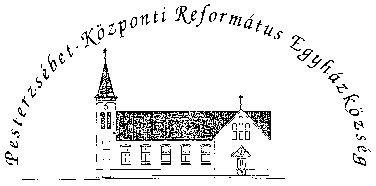 Pesterzsébet-Központi Református Egyházközség1204 Budapest, Ady E. u. 81.Tel/Fax: 283-0029www.pkre.hu   1893-2019